Course:Course:GROWING FISHGROWING FISHGROWING FISHGROWING FISHGROWING FISHGROWING FISHGROWING FISHGROWING FISHGROWING FISHGROWING FISHCourse id:       3МST1I20Course id:       3МST1I20GROWING FISHGROWING FISHGROWING FISHGROWING FISHGROWING FISHGROWING FISHGROWING FISHGROWING FISHGROWING FISHGROWING FISHNumber of ECTS:          6Number of ECTS:          6GROWING FISHGROWING FISHGROWING FISHGROWING FISHGROWING FISHGROWING FISHGROWING FISHGROWING FISHGROWING FISHGROWING FISHTeacher:Teacher:                               Nada P. Plavsa,  Jelena B. Stanivuk                               Nada P. Plavsa,  Jelena B. Stanivuk                               Nada P. Plavsa,  Jelena B. Stanivuk                               Nada P. Plavsa,  Jelena B. Stanivuk                               Nada P. Plavsa,  Jelena B. Stanivuk                               Nada P. Plavsa,  Jelena B. Stanivuk                               Nada P. Plavsa,  Jelena B. Stanivuk                               Nada P. Plavsa,  Jelena B. Stanivuk                               Nada P. Plavsa,  Jelena B. Stanivuk                               Nada P. Plavsa,  Jelena B. StanivukCourse statusCourse statusElectiveElectiveElectiveElectiveElectiveElectiveElectiveElectiveElectiveElectiveNumber of active teaching classes (weekly)Number of active teaching classes (weekly)Number of active teaching classes (weekly)Number of active teaching classes (weekly)Number of active teaching classes (weekly)Number of active teaching classes (weekly)Number of active teaching classes (weekly)Number of active teaching classes (weekly)Number of active teaching classes (weekly)Number of active teaching classes (weekly)Number of active teaching classes (weekly)Number of active teaching classes (weekly)Lectures:15x2 = 30Lectures:15x2 = 30Practical classes:15x2 =20Practical classes:15x2 =20Practical classes:15x2 =20Other teaching types:Other teaching types:Study research work:Study research work:Study research work:Other classes:Other classes:Precondition coursesPrecondition coursesFish productionFish productionFish productionFish productionFish productionFish productionFish productionFish productionFish productionFish productionEducational goalThe introduction of modern technologies of cultivation and treatment in the fishing production in order to achieve better economic effects and quality of fish meat.Educational goalThe introduction of modern technologies of cultivation and treatment in the fishing production in order to achieve better economic effects and quality of fish meat.Educational goalThe introduction of modern technologies of cultivation and treatment in the fishing production in order to achieve better economic effects and quality of fish meat.Educational goalThe introduction of modern technologies of cultivation and treatment in the fishing production in order to achieve better economic effects and quality of fish meat.Educational goalThe introduction of modern technologies of cultivation and treatment in the fishing production in order to achieve better economic effects and quality of fish meat.Educational goalThe introduction of modern technologies of cultivation and treatment in the fishing production in order to achieve better economic effects and quality of fish meat.Educational goalThe introduction of modern technologies of cultivation and treatment in the fishing production in order to achieve better economic effects and quality of fish meat.Educational goalThe introduction of modern technologies of cultivation and treatment in the fishing production in order to achieve better economic effects and quality of fish meat.Educational goalThe introduction of modern technologies of cultivation and treatment in the fishing production in order to achieve better economic effects and quality of fish meat.Educational goalThe introduction of modern technologies of cultivation and treatment in the fishing production in order to achieve better economic effects and quality of fish meat.Educational goalThe introduction of modern technologies of cultivation and treatment in the fishing production in order to achieve better economic effects and quality of fish meat.Educational goalThe introduction of modern technologies of cultivation and treatment in the fishing production in order to achieve better economic effects and quality of fish meat.Educational outcomesAcquired knowledge of the student provide expertise in obtaining fish meat as safe and very quality foods in the diet of the population.Educational outcomesAcquired knowledge of the student provide expertise in obtaining fish meat as safe and very quality foods in the diet of the population.Educational outcomesAcquired knowledge of the student provide expertise in obtaining fish meat as safe and very quality foods in the diet of the population.Educational outcomesAcquired knowledge of the student provide expertise in obtaining fish meat as safe and very quality foods in the diet of the population.Educational outcomesAcquired knowledge of the student provide expertise in obtaining fish meat as safe and very quality foods in the diet of the population.Educational outcomesAcquired knowledge of the student provide expertise in obtaining fish meat as safe and very quality foods in the diet of the population.Educational outcomesAcquired knowledge of the student provide expertise in obtaining fish meat as safe and very quality foods in the diet of the population.Educational outcomesAcquired knowledge of the student provide expertise in obtaining fish meat as safe and very quality foods in the diet of the population.Educational outcomesAcquired knowledge of the student provide expertise in obtaining fish meat as safe and very quality foods in the diet of the population.Educational outcomesAcquired knowledge of the student provide expertise in obtaining fish meat as safe and very quality foods in the diet of the population.Educational outcomesAcquired knowledge of the student provide expertise in obtaining fish meat as safe and very quality foods in the diet of the population.Educational outcomesAcquired knowledge of the student provide expertise in obtaining fish meat as safe and very quality foods in the diet of the population.Course contentTheory lessonsIntroduction to the subject; The water quality for fish breeding; Morphological and physiological characteristics the most important fish species; Anatomy and physiology of fish; Location and construction of carp ponds; Growing fish in carp ponds; Modern aspects of selection of fish; Selecting and growing brood stock; Growing technology warm water fish; Modern methods of growing fish insalmon trout ponds; Special forms of breeding fish; Health problems in cultivation of fish; Fish farming in the thermal waters and aquarium; Meat quality of fish in terms of protection consumer health; Fish processing.Practical teaching: Building a pond; Technological process of fish; Measurement of basic physical and chemical water parameters; The measurement of the number and amount of basic living communities in water; Levels of of pathogens of fish.Course contentTheory lessonsIntroduction to the subject; The water quality for fish breeding; Morphological and physiological characteristics the most important fish species; Anatomy and physiology of fish; Location and construction of carp ponds; Growing fish in carp ponds; Modern aspects of selection of fish; Selecting and growing brood stock; Growing technology warm water fish; Modern methods of growing fish insalmon trout ponds; Special forms of breeding fish; Health problems in cultivation of fish; Fish farming in the thermal waters and aquarium; Meat quality of fish in terms of protection consumer health; Fish processing.Practical teaching: Building a pond; Technological process of fish; Measurement of basic physical and chemical water parameters; The measurement of the number and amount of basic living communities in water; Levels of of pathogens of fish.Course contentTheory lessonsIntroduction to the subject; The water quality for fish breeding; Morphological and physiological characteristics the most important fish species; Anatomy and physiology of fish; Location and construction of carp ponds; Growing fish in carp ponds; Modern aspects of selection of fish; Selecting and growing brood stock; Growing technology warm water fish; Modern methods of growing fish insalmon trout ponds; Special forms of breeding fish; Health problems in cultivation of fish; Fish farming in the thermal waters and aquarium; Meat quality of fish in terms of protection consumer health; Fish processing.Practical teaching: Building a pond; Technological process of fish; Measurement of basic physical and chemical water parameters; The measurement of the number and amount of basic living communities in water; Levels of of pathogens of fish.Course contentTheory lessonsIntroduction to the subject; The water quality for fish breeding; Morphological and physiological characteristics the most important fish species; Anatomy and physiology of fish; Location and construction of carp ponds; Growing fish in carp ponds; Modern aspects of selection of fish; Selecting and growing brood stock; Growing technology warm water fish; Modern methods of growing fish insalmon trout ponds; Special forms of breeding fish; Health problems in cultivation of fish; Fish farming in the thermal waters and aquarium; Meat quality of fish in terms of protection consumer health; Fish processing.Practical teaching: Building a pond; Technological process of fish; Measurement of basic physical and chemical water parameters; The measurement of the number and amount of basic living communities in water; Levels of of pathogens of fish.Course contentTheory lessonsIntroduction to the subject; The water quality for fish breeding; Morphological and physiological characteristics the most important fish species; Anatomy and physiology of fish; Location and construction of carp ponds; Growing fish in carp ponds; Modern aspects of selection of fish; Selecting and growing brood stock; Growing technology warm water fish; Modern methods of growing fish insalmon trout ponds; Special forms of breeding fish; Health problems in cultivation of fish; Fish farming in the thermal waters and aquarium; Meat quality of fish in terms of protection consumer health; Fish processing.Practical teaching: Building a pond; Technological process of fish; Measurement of basic physical and chemical water parameters; The measurement of the number and amount of basic living communities in water; Levels of of pathogens of fish.Course contentTheory lessonsIntroduction to the subject; The water quality for fish breeding; Morphological and physiological characteristics the most important fish species; Anatomy and physiology of fish; Location and construction of carp ponds; Growing fish in carp ponds; Modern aspects of selection of fish; Selecting and growing brood stock; Growing technology warm water fish; Modern methods of growing fish insalmon trout ponds; Special forms of breeding fish; Health problems in cultivation of fish; Fish farming in the thermal waters and aquarium; Meat quality of fish in terms of protection consumer health; Fish processing.Practical teaching: Building a pond; Technological process of fish; Measurement of basic physical and chemical water parameters; The measurement of the number and amount of basic living communities in water; Levels of of pathogens of fish.Course contentTheory lessonsIntroduction to the subject; The water quality for fish breeding; Morphological and physiological characteristics the most important fish species; Anatomy and physiology of fish; Location and construction of carp ponds; Growing fish in carp ponds; Modern aspects of selection of fish; Selecting and growing brood stock; Growing technology warm water fish; Modern methods of growing fish insalmon trout ponds; Special forms of breeding fish; Health problems in cultivation of fish; Fish farming in the thermal waters and aquarium; Meat quality of fish in terms of protection consumer health; Fish processing.Practical teaching: Building a pond; Technological process of fish; Measurement of basic physical and chemical water parameters; The measurement of the number and amount of basic living communities in water; Levels of of pathogens of fish.Course contentTheory lessonsIntroduction to the subject; The water quality for fish breeding; Morphological and physiological characteristics the most important fish species; Anatomy and physiology of fish; Location and construction of carp ponds; Growing fish in carp ponds; Modern aspects of selection of fish; Selecting and growing brood stock; Growing technology warm water fish; Modern methods of growing fish insalmon trout ponds; Special forms of breeding fish; Health problems in cultivation of fish; Fish farming in the thermal waters and aquarium; Meat quality of fish in terms of protection consumer health; Fish processing.Practical teaching: Building a pond; Technological process of fish; Measurement of basic physical and chemical water parameters; The measurement of the number and amount of basic living communities in water; Levels of of pathogens of fish.Course contentTheory lessonsIntroduction to the subject; The water quality for fish breeding; Morphological and physiological characteristics the most important fish species; Anatomy and physiology of fish; Location and construction of carp ponds; Growing fish in carp ponds; Modern aspects of selection of fish; Selecting and growing brood stock; Growing technology warm water fish; Modern methods of growing fish insalmon trout ponds; Special forms of breeding fish; Health problems in cultivation of fish; Fish farming in the thermal waters and aquarium; Meat quality of fish in terms of protection consumer health; Fish processing.Practical teaching: Building a pond; Technological process of fish; Measurement of basic physical and chemical water parameters; The measurement of the number and amount of basic living communities in water; Levels of of pathogens of fish.Course contentTheory lessonsIntroduction to the subject; The water quality for fish breeding; Morphological and physiological characteristics the most important fish species; Anatomy and physiology of fish; Location and construction of carp ponds; Growing fish in carp ponds; Modern aspects of selection of fish; Selecting and growing brood stock; Growing technology warm water fish; Modern methods of growing fish insalmon trout ponds; Special forms of breeding fish; Health problems in cultivation of fish; Fish farming in the thermal waters and aquarium; Meat quality of fish in terms of protection consumer health; Fish processing.Practical teaching: Building a pond; Technological process of fish; Measurement of basic physical and chemical water parameters; The measurement of the number and amount of basic living communities in water; Levels of of pathogens of fish.Course contentTheory lessonsIntroduction to the subject; The water quality for fish breeding; Morphological and physiological characteristics the most important fish species; Anatomy and physiology of fish; Location and construction of carp ponds; Growing fish in carp ponds; Modern aspects of selection of fish; Selecting and growing brood stock; Growing technology warm water fish; Modern methods of growing fish insalmon trout ponds; Special forms of breeding fish; Health problems in cultivation of fish; Fish farming in the thermal waters and aquarium; Meat quality of fish in terms of protection consumer health; Fish processing.Practical teaching: Building a pond; Technological process of fish; Measurement of basic physical and chemical water parameters; The measurement of the number and amount of basic living communities in water; Levels of of pathogens of fish.Course contentTheory lessonsIntroduction to the subject; The water quality for fish breeding; Morphological and physiological characteristics the most important fish species; Anatomy and physiology of fish; Location and construction of carp ponds; Growing fish in carp ponds; Modern aspects of selection of fish; Selecting and growing brood stock; Growing technology warm water fish; Modern methods of growing fish insalmon trout ponds; Special forms of breeding fish; Health problems in cultivation of fish; Fish farming in the thermal waters and aquarium; Meat quality of fish in terms of protection consumer health; Fish processing.Practical teaching: Building a pond; Technological process of fish; Measurement of basic physical and chemical water parameters; The measurement of the number and amount of basic living communities in water; Levels of of pathogens of fish.Teaching methodsOral presentation, pp-presentations, work on farms, laboratory work, consultationsTeaching methodsOral presentation, pp-presentations, work on farms, laboratory work, consultationsTeaching methodsOral presentation, pp-presentations, work on farms, laboratory work, consultationsTeaching methodsOral presentation, pp-presentations, work on farms, laboratory work, consultationsTeaching methodsOral presentation, pp-presentations, work on farms, laboratory work, consultationsTeaching methodsOral presentation, pp-presentations, work on farms, laboratory work, consultationsTeaching methodsOral presentation, pp-presentations, work on farms, laboratory work, consultationsTeaching methodsOral presentation, pp-presentations, work on farms, laboratory work, consultationsTeaching methodsOral presentation, pp-presentations, work on farms, laboratory work, consultationsTeaching methodsOral presentation, pp-presentations, work on farms, laboratory work, consultationsTeaching methodsOral presentation, pp-presentations, work on farms, laboratory work, consultationsTeaching methodsOral presentation, pp-presentations, work on farms, laboratory work, consultationsKnowledge evaluation (maximum 100 points)Knowledge evaluation (maximum 100 points)Knowledge evaluation (maximum 100 points)Knowledge evaluation (maximum 100 points)Knowledge evaluation (maximum 100 points)Knowledge evaluation (maximum 100 points)Knowledge evaluation (maximum 100 points)Knowledge evaluation (maximum 100 points)Knowledge evaluation (maximum 100 points)Knowledge evaluation (maximum 100 points)Knowledge evaluation (maximum 100 points)Knowledge evaluation (maximum 100 points)Pre-examination obligationsPre-examination obligationsPre-examination obligationsMandatoryPointsPointsFinal examFinal examFinal examMandatoryMandatoryPointsLecture attendanceLecture attendanceLecture attendanceYes55Written part of the exam- theoryWritten part of the exam- theoryWritten part of the exam- theoryYesYes15TestTestTestYes55Oral part of the examOral part of the examOral part of the examYesYes25Exercise attendanceExercise attendanceExercise attendanceYes4040Term paperTerm paperTerm paperYes1010Literature Literature Literature Literature Literature Literature Literature Literature Literature Literature Literature Literature Ord.AuthorAuthorAuthorAuthorTitleTitleTitlePublisherPublisherPublisherYearBogut I. i sar.Bogut I. i sar.Bogut I. i sar.Bogut I. i sar.Biologija ribaBiologija ribaBiologija ribaPoljoprivredni fakultet OsijekPoljoprivredni fakultet OsijekPoljoprivredni fakultet Osijek1996.Fijan N.Fijan N.Fijan N.Fijan N.Zaštita zdravlja ribaZaštita zdravlja ribaZaštita zdravlja ribaPoljoprivredni fakultet OsijekPoljoprivredni fakultet OsijekPoljoprivredni fakultet Osijek2006.Bogut, I., Horvath, L., Adamek, Z., Katavić, I.Bogut, I., Horvath, L., Adamek, Z., Katavić, I.Bogut, I., Horvath, L., Adamek, Z., Katavić, I.Bogut, I., Horvath, L., Adamek, Z., Katavić, I.RibogojstvoRibogojstvoRibogojstvoPoljoprivredni fakultet OsijekPoljoprivredni fakultet OsijekPoljoprivredni fakultet Osijek2006.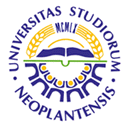 UNIVERSITY OF NOVI SADFACULTY OF AGRICULTURE 21000 NOVI SAD, TRG DOSITEJA OBRADOVIĆA 8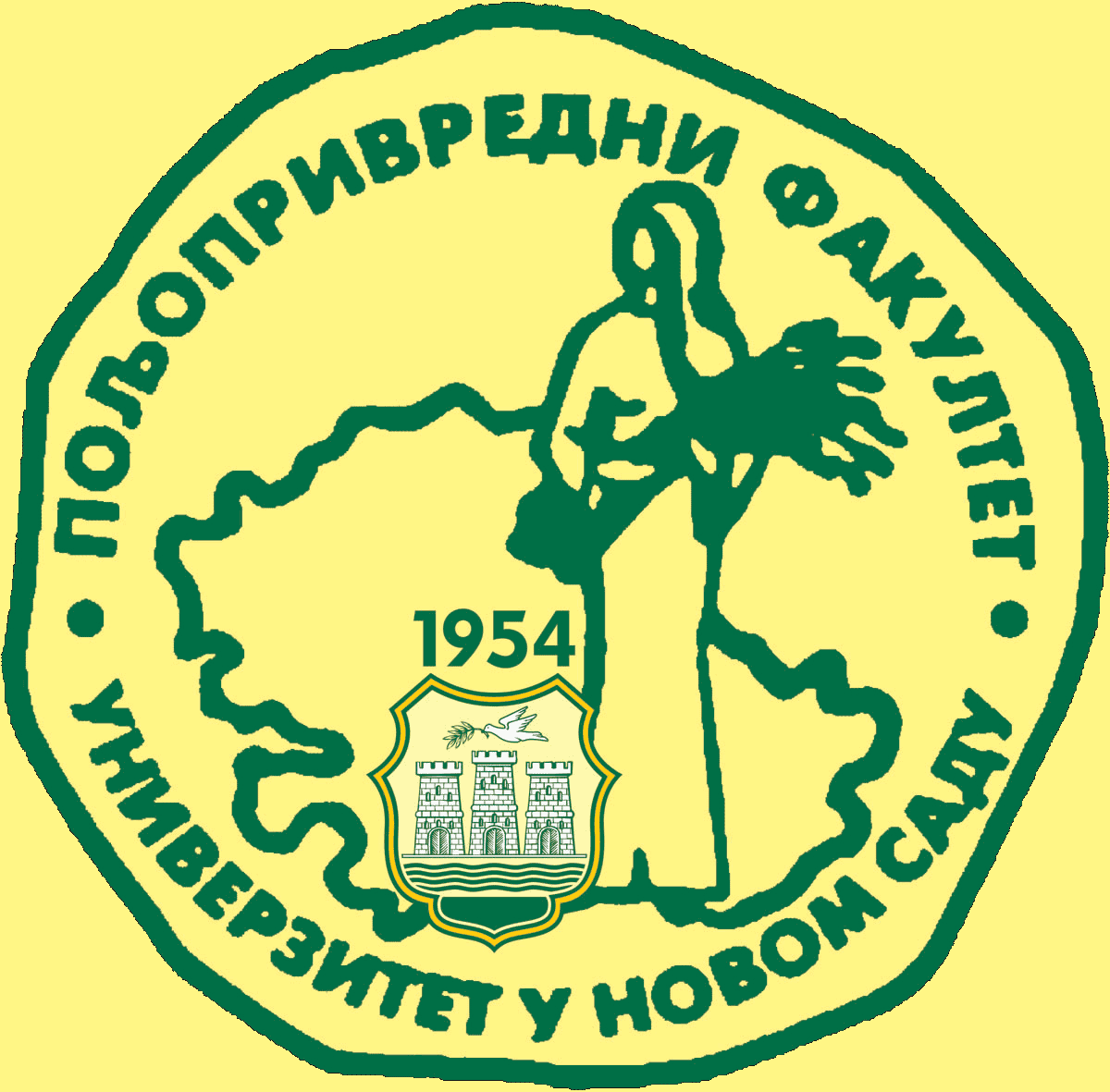 Study Programme AccreditationMASTER ACADEMIC STUDIES                               Animal ProductionTable 5.2 Course specificationTable 5.2 Course specificationTable 5.2 Course specification